        WARRIOR BASEBALL 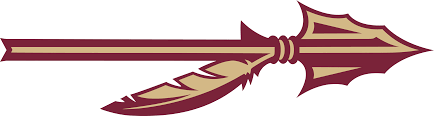         #A.C.E.S.VARSITY 2019(S)SCRIMMAGE     (ND) NON DISTRICT          ($) 29-5A DISTRICT GAME      **HOME GAMES IN BOLD Head Coach: David Marsello 	HS Principal: Ann BartoshAssistants: Gary Curtis, Joe Ayarzagoitia, Todd Akers, 	Assistant Principals: Gail Birdwell, Stacy Lucas, Benito 	TJ Akers	Portillo	Athletic Director: Wade Miller	Interim Superintendent: Rodney SumnerAthletic Secretary: Cherie ChapaAthletic Trainers: Mandy Price, Cody SmileySchool Mascot/Colors: Warriors/Maroon & Gold DATEOPPONENTSITE/TIMEFEBRUARY 4CC CARROLL (S)WARRIOR FIELD 6 PM9@SINTON (S)SINTON HS 12 PM12CC KING (S)WARRIOR FIELD 6 PM15@ROBSTOWN (S)PICKER FIELD 5:30 PM18KINGSVILLE (ND)WARRIOR FIELD 7 PM21-23@GEORGETOWN 1ST PITCH INVITATIONALTBD26CC VETERANS MEMORIAL (ND)WARRIOR FIELD 7 PM28@ CALALLEN CLASSICTBDMARCH   1-2@CALALLEN BASEBALL BASHTBD7-9@VICTORIA ISD TOURNEMENTTBD11LAREDO UNITED SOUTH (ND)WARRIOR FIELD 6 PM15@ FLOUR BLUFF ($)@WHATBURGER FIELD 5:30PM19@LAREDO CIGARROA ($)LAREDO  7 PM 22CALALLEN ($)WHATABURGER FIELD 8 PM23@INGLESIDE (ND)INGLESIDE 2:30 PM26GREGORY-PORTLAND ($)WARRIOR FIELD 7 PM29@ ALICE ($)ALICE 7 PMAPRIL          1LAREDO MARTIN ($)WARRIOR FIELD 7 PM6BANQUETE (ND)WARRIOR FIELD7 PM12FLOUR BLUFF ($)WARRIOR FIELD 7PM13LAREDO CIGARROA ($)WARRIOR FIELD 2 PM16@ CALALLEN ($)CALALLEN 7 PM18@GREGORY-PORTLAND ($)GREGORY-PORTLAND 7 PM23ALICE ($)WARRIOR FIELD 7 PM26@LAREDO MARTIN ($)LAREDO 7 PMMAY           4BI-DISTRICT PLAY OFFSTBD11AREA PLAY OFFSTBD18REGIONAL QUARTERFINAL	TBD25REGIONAL SEMI-FINALSTBDJUNE          1REGIONAL FINALTBD        5-8STATE TOURNAMENTROUND ROCK